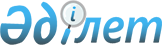 Об утверждении Правил содержания и выгула домашних животных в Костанайской областиРешение маслихата Костанайской области от 17 октября 2022 года № 232. Зарегистрировано в Министерстве юстиции Республики Казахстан 20 октября 2022 года № 30248       В соответствии с Законом Республики Казахстан "Об ответственном обращении с животными" Костанайский областной маслихат РЕШИЛ:       1. Утвердить прилагаемые Правила содержания и выгула домашних животных в Костанайской области.      2. Настоящее решение вводится в действие по истечении десяти календарных дней после дня его первого официального опубликования. Правила содержания и выгула домашних животных в Костанайской области Глава 1. Общие положения       1. Настоящие Правила содержания и выгула домашних животных в Костанайской области (далее - Правила) разработаны в соответствии Законом Республики Казахстан "Об ответственном обращении с животными" (далее – Закон), в соответствии с приказом Министра экологии, геологии и природных ресурсов Республики Казахстан от 20 мая 2022 года № 168 "Об утверждении типовых правил содержания и выгула домашних животных" (зарегистрирован в Реестре государственной регистрации нормативных правовых актов под № 28138) и определяют порядок содержания и выгула домашних животных в Костанайской области.      2. В Правилах используются следующие основные понятия и термины:      1) владелец животного – физическое или юридическое лицо, которому животное принадлежит на праве собственности или ином вещном праве;       2) ответственное лицо – лицо, которое несет права и обязанности владельца животного, установленные Законом, по письменному поручению владельца животного;      3) место содержания – используемые владельцем животного и (или) ответственным лицом здания, строения, сооружения, помещения или земельные участки, где животное содержится;      4) домашние животные (животные-компаньоны) (далее – домашние животные) – животные вне зависимости от вида, которые традиционно содержатся и разводятся человеком для удовлетворения эстетических потребностей и потребностей в общении;      5) самовыгул домашних животных – самостоятельное пребывание домашних животных вне места содержания без присутствия владельца животного и (или) ответственного лица;      6) выгул домашних животных – действия владельца животного и (или) ответственного лица, предполагающие выведение животного за пределы места его содержания и направленные на удовлетворение физиологических потребностей животного в двигательной активности, отправление естественных потребностей. Глава 2. Порядок содержания домашних животных      3. К требованиям по содержанию домашних животных относятся:      1) условия содержания домашних животных, соответствуют их биологическим, видовым и индивидуальным особенностями, удовлетворяют их естественные потребности;      2) обеспечение профилактики, диагностики, лечения и ликвидации болезней домашних животных в соответствии с требованиями законодательства Республики Казахстан в области ветеринарии.      4. Владельцем и ответственным лицом домашнего животного обеспечиваются условия, не допускающие причинение беспокойства, возникновение опасности здоровью людей, животных и вред окружающим.      5. Не допускается содержание домашнего животного:      1) в общественных местах, в местах содержания при нарушении требований законодательства Республики Казахстан в области ответственного обращения с животными и здравоохранения;      2) в местах общего пользования (лестничные площадки, подвалы, чердаки, сопредельные балконы, лоджии и подсобные помещения общего пользования);      3) на придомовых территориях (кроме придомовых территорий индивидуальных жилых домов);      4) в кухнях и коридорах общежитий.      6. Владельцем домашнего животного и ответственным лицом не допускается загрязнение домашними животными жилых и нежилых помещений, в том числе объектов кондоминиума, общественных мест и нанесения вреда окружающей среде.      7. Содержание домашних животных в жилище (индивидуальный жилой дом, квартира, комната в общежитии, модульный (мобильный) жилой дом), занятых несколькими семьями, осуществляется с согласия всех проживающих совершеннолетних членов семей, с учетом медицинских противопоказаний.      8. Содержание домашних животных на территориях садоводческих, огороднических, дачных кооперативов, домов отдыха допускается с соблюдением требований законодательства Республики Казахстан в области ответственного обращения с животными и здравоохранения.      9. Временное пребывание лиц с домашними животными в общежитиях и гостиницах допускается с согласия указанных организаций с соблюдением законодательства Республики Казахстан в области ответственного обращения с животными и здравоохранения, в соответствии с правилами внутреннего распорядка, установленными в общежитиях и гостиницах.      10. Не допускается оставление домашних животных без присмотра.      В случае невозможности присмотра, владелец домашнего животного или ответственное лицо:      1) помещает животное на временное содержание в приют для домашних животных;      2) передает его на временное содержание третьим лицам;      3) помещает в зоологическую гостиницу.      11. В случае невозможности дальнейшего содержания домашнего животного владелец и ответственное лицо принимает меры к дальнейшему устройству домашнего животного.      12. Собаки содержатся в условиях, исключающих их самовыгул и нападение на людей и животных. При отсутствии таких условий, собака находится в вольере или на привязи. Глава 3. Порядок выгула домашних животных      13. Выгул домашних животных осуществляется при условии обеспечения безопасности физических лиц и животных, а также защиты имущества физических или юридических лиц от нанесения вреда.      14. Владелец домашнего животного и ответственное лицо в целях обеспечения общественной безопасности соблюдает выгул домашних животных в порядке, установленном местным представительным органом области.      15. При выгуле домашних животных владельцами и ответственными лицами соблюдаются следующие требования:      1) выгул домашнего животного осуществляется на поводке длины не превышающего 2 (два) метра без намордника в местах выгула, не отмеченных запрещающим знаком, при этом владелец животного имеет при себе намордник, который незамедлительно надевается на собаку при необходимости;      2) своевременно надевает намордник на собаку и регулирует подходящую длину поводка в местах выгула, установленными местными исполнительными органами;      3) производит выгул домашнего животного, не создавая беспокойства и помех окружающим, а также при отправлении животными естественных потребностей производит уборку экскрементов;      4) при переходе через улицы, вблизи магистралей на домашнее животное надевается намордник и берется на короткий поводок длины не превышающего 1,5 (полутора) метра, во избежание дорожно-транспортных происшествий и его гибели на проезжей части;      5) при отсутствии запрещающих надписей допускается нахождение с собакой в наморднике, на коротком поводке длины не превышающего 1,5 (полутора) метра в учреждениях, непродовольственных магазинах, на почте;      6) оставлять собаку на привязи и в наморднике на коротком поводке длины не превышающего 1,5 (полутора) метра, исключающее произвольное развязывание, рядом со зданием на время, в течение которого владелец и ответственное лицо находится внутри этого здания, если при этом нет угрозы для общественности, нарушение общественного порядка, не возникает опасность для здоровья собаки и помех для свободы ее движений.      16. Владельцы и ответственные лица, имеющие закрепленные территории, охраняемые собаками содержат собак на своих базах, складах, производственных помещениях в свободном выгуле только в ночное время и на огороженной территории. В дневное время собаки находятся в вольере или на привязи.      17. На территории населенного пункта не допускается:      1) самовыгул собак;      2) выгуливать домашних животных и находиться с ними в общественных местах и транспорте лицам, не способным контролировать их поведение, в том числе находящимися в состоянии алкогольного, наркотического, токсикоманического опьянения;      3) выгуливать домашних животных на территориях детских дошкольных, образовательных, физкультурно-спортивных и медицинских, лечебных организаций, объектов культуры, детских и спортивных игровых площадок и на территориях, где установлены запрещающие знаки;      4) выгуливать домашних животных на территории, где разрешено купание людей;      5) купать и мыть домашних животных на территории, где разрешено купание людей, в прудах, фонтанах и водозаборах;      6) нахождение и содержание домашних животных:      на предприятиях общественного питания (кроме служебных собак и собак-поводырей для людей со слабым зрением);      в торговых и производственных залах продовольственных магазинов сервисного обслуживания;      в культурных учреждениях (кроме случаев проведения выставок, зрелищных и массовых мероприятий с участием собак);      в помещениях религиозных организаций (объединений), в помещениях детских, образовательных, медицинских организаций.      18. Местные исполнительные органы области в области ответственного обращения с животными определяют места, в которых запрещены выгул домашних животных либо нахождение с животными с иной целью, а также при необходимости оборудуют места для выгула домашних животных.© 2012. РГП на ПХВ «Институт законодательства и правовой информации Республики Казахстан» Министерства юстиции Республики Казахстан      Секретарь Костанайского областного маслихата       Секретарь Костанайского областного маслихата С. ЕщановУтвержденыУтвержденырешением маслихатарешением маслихатаот 17 октября 2022 годаот 17 октября 2022 года№ 232№ 232